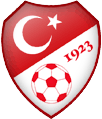 TÜRKİYE FUTBOL FEDERASYONUTÜRKİYE FUTBOL FEDERASYONUTÜRKİYE FUTBOL FEDERASYONUTÜRKİYE FUTBOL FEDERASYONUTÜRKİYE FUTBOL FEDERASYONUTÜRKİYE FUTBOL FEDERASYONUTÜRKİYE FUTBOL FEDERASYONUTÜRKİYE FUTBOL FEDERASYONUTÜRKİYE FUTBOL FEDERASYONUTÜRKİYE FUTBOL FEDERASYONUTÜRKİYE FUTBOL FEDERASYONUTÜRKİYE FUTBOL FEDERASYONUTÜRKİYE FUTBOL FEDERASYONUTÜRKİYE FUTBOL FEDERASYONUTÜRKİYE FUTBOL FEDERASYONUTÜRKİYE FUTBOL FEDERASYONUTÜRKİYE FUTBOL FEDERASYONUTÜRKİYE FUTBOL FEDERASYONUTÜRKİYE FUTBOL FEDERASYONUTÜRKİYE FUTBOL FEDERASYONUTÜRKİYE FUTBOL FEDERASYONUTÜRKİYE FUTBOL FEDERASYONUTÜRKİYE FUTBOL FEDERASYONUTÜRKİYE FUTBOL FEDERASYONUTÜRKİYE FUTBOL FEDERASYONUTÜRKİYE FUTBOL FEDERASYONUTÜRKİYE FUTBOL FEDERASYONUTÜRKİYE FUTBOL FEDERASYONUTÜRKİYE FUTBOL FEDERASYONUTÜRKİYE FUTBOL FEDERASYONUTÜRKİYE FUTBOL FEDERASYONUTÜRKİYE FUTBOL FEDERASYONUTÜRKİYE FUTBOL FEDERASYONUTÜRKİYE FUTBOL FEDERASYONUTÜRKİYE FUTBOL FEDERASYONUTÜRKİYE FUTBOL FEDERASYONUTÜRKİYE FUTBOL FEDERASYONUAMATÖR TAKIM ÇALIŞMA SÖZLEŞMESİAMATÖR TAKIM ÇALIŞMA SÖZLEŞMESİAMATÖR TAKIM ÇALIŞMA SÖZLEŞMESİAMATÖR TAKIM ÇALIŞMA SÖZLEŞMESİAMATÖR TAKIM ÇALIŞMA SÖZLEŞMESİAMATÖR TAKIM ÇALIŞMA SÖZLEŞMESİAMATÖR TAKIM ÇALIŞMA SÖZLEŞMESİAMATÖR TAKIM ÇALIŞMA SÖZLEŞMESİAMATÖR TAKIM ÇALIŞMA SÖZLEŞMESİAMATÖR TAKIM ÇALIŞMA SÖZLEŞMESİAMATÖR TAKIM ÇALIŞMA SÖZLEŞMESİAMATÖR TAKIM ÇALIŞMA SÖZLEŞMESİAMATÖR TAKIM ÇALIŞMA SÖZLEŞMESİAMATÖR TAKIM ÇALIŞMA SÖZLEŞMESİAMATÖR TAKIM ÇALIŞMA SÖZLEŞMESİAMATÖR TAKIM ÇALIŞMA SÖZLEŞMESİAMATÖR TAKIM ÇALIŞMA SÖZLEŞMESİAMATÖR TAKIM ÇALIŞMA SÖZLEŞMESİAMATÖR TAKIM ÇALIŞMA SÖZLEŞMESİAMATÖR TAKIM ÇALIŞMA SÖZLEŞMESİAMATÖR TAKIM ÇALIŞMA SÖZLEŞMESİAMATÖR TAKIM ÇALIŞMA SÖZLEŞMESİAMATÖR TAKIM ÇALIŞMA SÖZLEŞMESİAMATÖR TAKIM ÇALIŞMA SÖZLEŞMESİAMATÖR TAKIM ÇALIŞMA SÖZLEŞMESİAMATÖR TAKIM ÇALIŞMA SÖZLEŞMESİAMATÖR TAKIM ÇALIŞMA SÖZLEŞMESİAMATÖR TAKIM ÇALIŞMA SÖZLEŞMESİAMATÖR TAKIM ÇALIŞMA SÖZLEŞMESİAMATÖR TAKIM ÇALIŞMA SÖZLEŞMESİAMATÖR TAKIM ÇALIŞMA SÖZLEŞMESİAMATÖR TAKIM ÇALIŞMA SÖZLEŞMESİAMATÖR TAKIM ÇALIŞMA SÖZLEŞMESİAMATÖR TAKIM ÇALIŞMA SÖZLEŞMESİAMATÖR TAKIM ÇALIŞMA SÖZLEŞMESİAMATÖR TAKIM ÇALIŞMA SÖZLEŞMESİAMATÖR TAKIM ÇALIŞMA SÖZLEŞMESİTEKNİK ADAMINTEKNİK ADAMINTEKNİK ADAMINTEKNİK ADAMINTEKNİK ADAMINTEKNİK ADAMINTEKNİK ADAMINTEKNİK ADAMINTEKNİK ADAMINTEKNİK ADAMINTEKNİK ADAMINTEKNİK ADAMINTEKNİK ADAMINTEKNİK ADAMINTEKNİK ADAMINTEKNİK ADAMINTEKNİK ADAMINTEKNİK ADAMINTEKNİK ADAMINTEKNİK ADAMINTEKNİK ADAMINTEKNİK ADAMINTEKNİK ADAMINTEKNİK ADAMINTEKNİK ADAMINTEKNİK ADAMINTEKNİK ADAMINTEKNİK ADAMINTEKNİK ADAMINTEKNİK ADAMINTEKNİK ADAMINTEKNİK ADAMINTEKNİK ADAMINTEKNİK ADAMINTEKNİK ADAMINTEKNİK ADAMINTEKNİK ADAMINTEKNİK ADAMINTEKNİK ADAMINTEKNİK ADAMINTEKNİK ADAMINTEKNİK ADAMINTarih :Tarih :Tarih :Tarih :Tarih :Tarih :…… / …… /20…..…… / …… /20…..…… / …… /20…..Kişisel BilgileriKişisel BilgileriAdı ve SoyadıAdı ve Soyadı:T.C. Kimlik NoT.C. Kimlik NoT.C. Kimlik NoT.C. Kimlik NoT.C. Kimlik NoT.C. Kimlik NoT.C. Kimlik No:::Anne AdıAnne Adı:Baba AdıBaba AdıBaba AdıBaba AdıBaba AdıBaba AdıBaba Adı:::Doğum YeriDoğum Yeri:Doğum TarihiDoğum TarihiDoğum TarihiDoğum TarihiDoğum TarihiDoğum TarihiDoğum Tarihi:::Nüfusa Kayıtlı olduğu İlNüfusa Kayıtlı olduğu İl:İlçeİlçeİlçeİlçeİlçeİlçeİlçe:::İletişim Bilgileriİletişim BilgileriTelefonTelefon:GSMGSMGSMGSMGSMGSMGSM:::E-MailE-MailE-MailE-Mail:İkametgâh Adresiİkametgâh Adresi:SPOR KULÜBÜNÜNSPOR KULÜBÜNÜNSPOR KULÜBÜNÜNSPOR KULÜBÜNÜNSPOR KULÜBÜNÜNSPOR KULÜBÜNÜNSPOR KULÜBÜNÜNSPOR KULÜBÜNÜNSPOR KULÜBÜNÜNSPOR KULÜBÜNÜNSPOR KULÜBÜNÜNSPOR KULÜBÜNÜNSPOR KULÜBÜNÜNSPOR KULÜBÜNÜNSPOR KULÜBÜNÜNSPOR KULÜBÜNÜNSPOR KULÜBÜNÜNSPOR KULÜBÜNÜNSPOR KULÜBÜNÜNSPOR KULÜBÜNÜNSPOR KULÜBÜNÜNSPOR KULÜBÜNÜNSPOR KULÜBÜNÜNSPOR KULÜBÜNÜNSPOR KULÜBÜNÜNSPOR KULÜBÜNÜNSPOR KULÜBÜNÜNSPOR KULÜBÜNÜNSPOR KULÜBÜNÜNSPOR KULÜBÜNÜNSPOR KULÜBÜNÜNSPOR KULÜBÜNÜNSPOR KULÜBÜNÜNSPOR KULÜBÜNÜNSPOR KULÜBÜNÜNSPOR KULÜBÜNÜNSPOR KULÜBÜNÜNSPOR KULÜBÜNÜNSPOR KULÜBÜNÜNSPOR KULÜBÜNÜNSPOR KULÜBÜNÜNSPOR KULÜBÜNÜNKulübün Adı::Kulüp Yetkilisinin Adı ve Soyadı::Kulüpteki Ünvanı::Kulüp Tebligat Adresi::Kulüp Telefon::Kulüp FaxKulüp FaxKulüp FaxKulüp FaxKulüp FaxKulüp FaxKulüp Fax:::Bağlı Bulunduğu TFF Bölge Müdürlüğü::AdanaAdanaAnkaraAnkaraAnkaraAnkaraAnkaraAnkaraAntalyaAntalyaAntalyaAntalyaAntalyaAntalyaAntalyaAntalyaBursaBursaBursaBursaBursaDiyarbakırDiyarbakırDiyarbakırDiyarbakırErzurumErzurumErzurumİstanbulBağlı Bulunduğu TFF Bölge Müdürlüğü::Bağlı Bulunduğu TFF Bölge Müdürlüğü::İzmirİzmirKayseriKayseriKayseriKayseriKayseriKayseriMalatyaMalatyaMalatyaMalatyaMalatyaMalatyaMalatyaMalatyaSamsunSamsunSamsunSamsunSamsunSakarya Sakarya Sakarya Sakarya TrabzonTrabzonTrabzonVanSÖZLEŞMENİN ÇEŞİDİSÖZLEŞMENİN ÇEŞİDİSÖZLEŞMENİN ÇEŞİDİSÖZLEŞMENİN ÇEŞİDİSÖZLEŞMENİN ÇEŞİDİSÖZLEŞMENİN ÇEŞİDİSÖZLEŞMENİN ÇEŞİDİSÖZLEŞMENİN ÇEŞİDİSÖZLEŞMENİN ÇEŞİDİSÖZLEŞMENİN ÇEŞİDİSÖZLEŞMENİN ÇEŞİDİTeknik adam aşağıdaki sözleşme çeşitlerinden birisine, kulüp ile anlaşmaya göre ( X ) işareti koyacaktır.Teknik adam aşağıdaki sözleşme çeşitlerinden birisine, kulüp ile anlaşmaya göre ( X ) işareti koyacaktır.Teknik adam aşağıdaki sözleşme çeşitlerinden birisine, kulüp ile anlaşmaya göre ( X ) işareti koyacaktır.Teknik adam aşağıdaki sözleşme çeşitlerinden birisine, kulüp ile anlaşmaya göre ( X ) işareti koyacaktır.Teknik adam aşağıdaki sözleşme çeşitlerinden birisine, kulüp ile anlaşmaya göre ( X ) işareti koyacaktır.Teknik adam aşağıdaki sözleşme çeşitlerinden birisine, kulüp ile anlaşmaya göre ( X ) işareti koyacaktır.Teknik adam aşağıdaki sözleşme çeşitlerinden birisine, kulüp ile anlaşmaya göre ( X ) işareti koyacaktır.Teknik adam aşağıdaki sözleşme çeşitlerinden birisine, kulüp ile anlaşmaya göre ( X ) işareti koyacaktır.Teknik adam aşağıdaki sözleşme çeşitlerinden birisine, kulüp ile anlaşmaya göre ( X ) işareti koyacaktır.Teknik adam aşağıdaki sözleşme çeşitlerinden birisine, kulüp ile anlaşmaya göre ( X ) işareti koyacaktır.Teknik adam aşağıdaki sözleşme çeşitlerinden birisine, kulüp ile anlaşmaya göre ( X ) işareti koyacaktır.Sözleşmeler 3 (üç) nüsha olarak tanzim edilir. (Aşağıdaki görev tiplerinde …….. olarak görülen yere çalıştıracağı kategori yazılır.)Sözleşmeler 3 (üç) nüsha olarak tanzim edilir. (Aşağıdaki görev tiplerinde …….. olarak görülen yere çalıştıracağı kategori yazılır.)Sözleşmeler 3 (üç) nüsha olarak tanzim edilir. (Aşağıdaki görev tiplerinde …….. olarak görülen yere çalıştıracağı kategori yazılır.)Sözleşmeler 3 (üç) nüsha olarak tanzim edilir. (Aşağıdaki görev tiplerinde …….. olarak görülen yere çalıştıracağı kategori yazılır.)Sözleşmeler 3 (üç) nüsha olarak tanzim edilir. (Aşağıdaki görev tiplerinde …….. olarak görülen yere çalıştıracağı kategori yazılır.)Sözleşmeler 3 (üç) nüsha olarak tanzim edilir. (Aşağıdaki görev tiplerinde …….. olarak görülen yere çalıştıracağı kategori yazılır.)Sözleşmeler 3 (üç) nüsha olarak tanzim edilir. (Aşağıdaki görev tiplerinde …….. olarak görülen yere çalıştıracağı kategori yazılır.)Sözleşmeler 3 (üç) nüsha olarak tanzim edilir. (Aşağıdaki görev tiplerinde …….. olarak görülen yere çalıştıracağı kategori yazılır.)Sözleşmeler 3 (üç) nüsha olarak tanzim edilir. (Aşağıdaki görev tiplerinde …….. olarak görülen yere çalıştıracağı kategori yazılır.)Sözleşmeler 3 (üç) nüsha olarak tanzim edilir. (Aşağıdaki görev tiplerinde …….. olarak görülen yere çalıştıracağı kategori yazılır.)Sözleşmeler 3 (üç) nüsha olarak tanzim edilir. (Aşağıdaki görev tiplerinde …….. olarak görülen yere çalıştıracağı kategori yazılır.)Kulüp Görev TipiKulüp Görev Tipi:Teknik SorumluKadın Futbolu Teknik SorumlusuGençlik Gelişim Teknik Sorumlusu……………… Teknik Sorumlusu……………… Teknik SorumlusuKaleci AntrenörüAntrenörKadın Futbolu Antrenörü…………………………………. Antrenörü………………………… Antrenörü………………………… Antrenörü……………… AntrenörüSahip Olduğu Lisans Sahip Olduğu Lisans :UEFA ProUEFA ProUEFA ProUEFA AUEFA BUEFA BKaleci AntrenörüKaleci AntrenörüTFF Teknik DirektörTFF Teknik DirektörTFF Teknik DirektörTFF ATFF BTFF BTFF CTFF CSözleşmenin Başlangıç TarihiSözleşmenin Başlangıç TarihiSözleşmenin Başlangıç Tarihi:…… / ….. /20…..Sözleşme Bitiş TarihiSözleşme Bitiş Tarihi:31 / 05 / 20…..31 / 05 / 20…..     Teknik Adamın:Kulüp Yetkilisinin :     Adı Soyadı:Adı Soyadı:::     İmza:İmza:Teknik Adamların Statüsü ve Çalışma Esasları Talimatında bulunan hükümler çerçevesinde; bir tarafta Kulübün Temsilcisi, diğer taraftan Teknik Adamın imzaları ile tasdik olunmuştur.     TFF Görevlisi:TFF Bölge Yetkilisinin:     Adı Soyadı:Adı Soyadı:::     İmza:İmza: